Publicado en Zaragoza el 23/04/2018 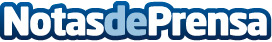 Más de 400 personas asistieron al XXV Simposio Médico-Social para reivindicar acceso a las nuevas terapiasUno de los temas que mayor interés despertó en esta cita anual fue el acceso a las nuevas terapias y la innovación en el tratamiento de la hemofilia y otras coagulopatías congénitasDatos de contacto:Isis Daniela Sarmientowww.IDS-Comunicación.com+34 67122619Nota de prensa publicada en: https://www.notasdeprensa.es/mas-de-400-personas-asistieron-al-xxv-simposio Categorias: Nacional Medicina Sociedad Aragón Solidaridad y cooperación http://www.notasdeprensa.es